Заслушав  доклад  Главы муниципального образования Каменского сельского поселения Кардымовского района Смоленской области Шевелевой В.П., Совет депутатов Каменского сельского поселения Кардымовского района Смоленской области 	Р Е Ш И Л:Внести изменения в решение Совета депутатов Каменского сельского поселения № 42  от 19 декабря 2014 года «О бюджете Каменского сельского поселения Кардымовского района Смоленской области на 2015 год».	1.1. П.1 изложить в следующей редакции: «Утвердить основные характеристики бюджета Каменского сельского поселения Кардымовского района Смоленской области (далее – бюджет сельского поселения) на 2015 год:1) общий объем доходов бюджета сельского поселения в сумме 3646,0 тыс. рублей, в том числе  объем безвозмездных поступлений в сумме 2306,8 тыс. рублей, из которых объем получаемых межбюджетных трансфертов  в сумме 2306,8 тыс. рублей;2) общий объем расходов бюджета сельского поселения в сумме  4370,5 тыс.  рублей; 3) дефицит бюджета в сумме 724,5 тыс. рублей, что составляет 54,1% от утвержденного общего годового объема доходов бюджета сельского поселения без учета утвержденного объема безвозмездных поступлений».1.2.  П.11 изложить в следующей редакции: «Утвердить объем бюджетных ассигнований на финансовое обеспечение реализации муниципальных программ на 2015 год в сумме 3800,5 тыс. рублей».1.3. П.12 изложить в следующей редакции: «Утвердить объем бюджетных ассигнований дорожного фонда сельского поселения на 2015 год в сумме 1020,1 тыс. рублей».1.4. П.12.1. изложить в следующей редакции: «Утвердить прогнозируемый объем доходов бюджета сельского поселения, установленных решением от 15.11.2013г. № 40 «О дорожном фонде Каменского сельского  поселения Кардымовского района Смоленской области»  в 2015 году в сумме 448,4 тыс. рублей согласно приложению 11 к настоящему решению»: (тыс. рублей)1.5. П.13 изложить в следующей редакции:  «Утвердить в составе расходов бюджета сельского поселения резервный фонд Администрации Каменского сельского поселения Кардымовского района Смоленской области на 2015 год в размере 28,0 тыс. рублей, что составляет 0,64 процента от общего объема расходов бюджета сельского поселения».1.6. Внести изменения в приложение №1  «Источники финансирования дефицита бюджета сельского поселения на 2015 год» и изложить его в следующей редакции:                                                                                                                                                                     (тыс. рублей)       1.7. Внести изменения в приложение №5 «Доходы бюджета сельского поселения, за исключением безвозмездных поступлений, на 2015год» и изложить его в следующей редакции:                                                                                                                        тыс. рублей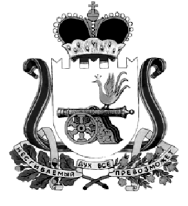 СОВЕТ ДЕПУТАТОВ КАМЕНСКОГО СЕЛЬСКОГО  ПОСЕЛЕНИЯ   КАРДЫМОВСКОГО РАЙОНА СМОЛЕНСКОЙ ОБЛАСТИР Е Ш Е Н И Еот   «29»  мая  2015                   № 23СОВЕТ ДЕПУТАТОВ КАМЕНСКОГО СЕЛЬСКОГО  ПОСЕЛЕНИЯ   КАРДЫМОВСКОГО РАЙОНА СМОЛЕНСКОЙ ОБЛАСТИР Е Ш Е Н И Еот   «29»  мая  2015                   № 23СОВЕТ ДЕПУТАТОВ КАМЕНСКОГО СЕЛЬСКОГО  ПОСЕЛЕНИЯ   КАРДЫМОВСКОГО РАЙОНА СМОЛЕНСКОЙ ОБЛАСТИР Е Ш Е Н И Еот   «29»  мая  2015                   № 23КодНаименование кода доходов бюджетаСумма123100 00000 00 0000 000Налоговые и неналоговые доходы448,4103 00000 00 0000 000Налоги  на товары (работы, услуги), реализуемые на территории Российской Федерации 448,4 103 02000 01 0000 110Акцизы по подакцизным товарам (продукции), производимым на территории Российской Федерации448,4 103 02230 01 0000 110Доходы от уплаты акцизов на дизельное топливо, подлежащие распределению между бюджетами субъектов Российской Федерации и местными бюджетами с учетом установленных дифференцированных нормативов отчислений в местные бюджеты150,8103 02240 01 0000 110Доходы от уплаты акцизов на моторные масла для дизельных и (или) карбюраторных (инжекторных) двигателей, подлежащие распределению между бюджетами субъектов Российской Федерации и местными бюджетами с учетом установленных дифференцированных нормативов отчислений в местные бюджеты3,3103 02250 01 0000 110Доходы от уплаты акцизов на автомобильный бензин, подлежащие распределению между бюджетами субъектов Российской Федерации и местными бюджетами с учетом установленных дифференцированных нормативов отчислений в местные бюджеты294,3КодНаименование группы, подгруппы, статьи, подстатьи, элемента, программы (подпрограммы), кода классификации операций сектора государственного управления, относящихся к источникам финансирования дефицитов бюджетовСумма01 00 00 00 00 0000 000ИСТОЧНИКИ ВНУТРЕННЕГО ФИНАНСИРОВАНИЯ ДЕФИЦИТОВ БЮДЖЕТОВ      724,501 05 00 00 00 0000 000Изменение остатков средств на счетах по учету средств бюджета724,501 05 00 00 00 0000 500Увеличение остатков средств бюджетов-3646,001 05 02 01 00 0000 510Увеличение прочих остатков денежных средств бюджетов -3646,001 05 02 01 10 0000 510Увеличение прочих остатков денежных средств бюджетов сельских поселений-3646,001 05 00 00 00 0000 600Уменьшение остатков средств бюджетов4370,501 05 02 01 00 0000 610Уменьшение прочих остатков денежных средств бюджетов4370,501 05 02 01 10 0000 610Уменьшение прочих остатков денежных средств бюджетов сельских поселений4370,5КодНаименование кода доходов бюджета  Сумма 100 00000 00 0000 000Налоговые и неналоговые доходы1339,2 101 00000 00 0000 000Налоги на прибыль, доходы277,7 101 02000 01 0000 110Налог на доходы физических лиц277,7101 02010 01 0000 110Налог на доходы физических лиц с доходов, источником которых является налоговый агент, за исключением  доходов, в отношении которых исчисление и уплата налога осуществляется в соответствии  со статьями 227, 2271 и 228 налогового кодекса Российской Федерации 277,7103 00000 00 0000 000Налоги  на товары (работы, услуги), реализуемые на территории Российской Федерации 448,4 103 02000 01 0000 110Акцизы по подакцизным товарам (продукции), производимым на территории Российской Федерации448,4 103 02230 01 0000 110Доходы от уплаты акцизов на дизельное топливо, подлежащие распределению между бюджетами субъектов Российской Федерации и местными бюджетами с учетом установленных дифференцированных нормативов отчислений в местные бюджеты150,8103 02240 01 0000 110Доходы от уплаты акцизов на моторные масла для дизельных и (или) карбюраторных (инжекторных) двигателей, подлежащие распределению между бюджетами субъектов Российской Федерации и местными бюджетами с учетом установленных дифференцированных нормативов отчислений в местные бюджеты3,3103 02250 01 0000 110Доходы от уплаты акцизов на автомобильный бензин, подлежащие распределению между бюджетами субъектов Российской Федерации и местными бюджетами с учетом установленных дифференцированных нормативов отчислений в местные бюджеты294,3 105 00000 00 0000 000Налоги на совокупный доход0,0 105 03000 01 0000 110Единый сельскохозяйственный налог0,0  105 03010 01 0000 100Единый сельскохозяйственный налог0,0106 00000 00 0000 000Налоги на имущество613,1106 01000 00 0000 110Налог на имущество физических лиц130,0106 01030 10 0000 110Налог на имущество физических лиц, взимаемый по ставкам, применяемым к объектам налогообложения, расположенным в границах сельских поселений130,0106 06000 00 0000 110Земельный налог483,1106 06030 00 0000 110Земельный налог с организаций327,1106 06033 10 0000 110Земельный налог с организаций, обладающих земельным участком, расположенным в границах сельских  поселений327,1106 06040 00 0000 110Земельный налог с физических лиц156,0106 06043 10 0000 110Земельный налог с физических лиц, обладающих земельным участком, расположенным в границах сельских поселений156,0109 00000 00 0000 000Задолженность и перерасчеты по отмененным налогам, сборам и иным обязательным платежам0,0109 04000 00 0000 110Налоги на имущество0,0109 04050 00 0000 110Земельный налог (по обязательствам, возникшим до 1 января 2006 года)0,0109 04053 10 0000 110Земельный налог (по обязательствам, возникшим до 1 января 2006 года), мобилизуемый на территориях сельских поселений0,0 117 00000 00 0000 000Прочие неналоговые доходы0,0117 01000 00 0000 180Невыясненные поступления0,0117 01050 10 0000 180Невыясненные поступления, зачисляемые в бюджеты сельских поселений0,0117 05000 00 0000 180Прочие неналоговые доходы0,0117 05050 10 0000 180Прочие неналоговые доходы бюджетов сельских поселений0,01.8. Внести изменения в приложение № 7 «Распределение бюджетных ассигнований по разделам, подразделам, целевым статьям (муниципальным программам и непрограммным направлениям деятельности), группам и подгруппам видов расходов классификации расходов бюджетов  на 2015 год» и изложить его в следующей редакции:                                                                                                                                                                            рублей         1.9. Внести изменения в приложение №8 «Распределение бюджетных ассигнований по целевым статьям (муниципальным программам и непрограммным направлениям деятельности), группам (группам и подгруппам) видов расходов классификации расходов бюджетов  на 2015 год» и изложить его в следующей редакции:                                                                                                                          рублей1.10.  Внести изменения в приложение № 9 «Ведомственная структура расходов   бюджета сельского поселения на 2015 год» и изложить его в следующей редакции:                                                                                                                                                                                                                                 рублей                                                                                                                          1.11.  Внести изменения в приложение № 10 «Распределение бюджетных ассигнований по муниципальным программам и непрограммным направлениям деятельности сельского поселения на 2015 год» и изложить его в следующей редакции:       	    рублейНастоящее решение вступает в силу со дня его подписания Главой муниципального образования Каменского сельского поселения Кардымовского района Смоленской области. 3.  Настоящее решение опубликовать в газете «Знамя труда».Глава муниципального образованияКаменского сельского поселенияКардымовского района Смоленской области                                         В.П.Шевелева 1.8. Внести изменения в приложение № 7 «Распределение бюджетных ассигнований по разделам, подразделам, целевым статьям (муниципальным программам и непрограммным направлениям деятельности), группам и подгруппам видов расходов классификации расходов бюджетов  на 2015 год» и изложить его в следующей редакции:                                                                                                                                                                            рублей         1.9. Внести изменения в приложение №8 «Распределение бюджетных ассигнований по целевым статьям (муниципальным программам и непрограммным направлениям деятельности), группам (группам и подгруппам) видов расходов классификации расходов бюджетов  на 2015 год» и изложить его в следующей редакции:                                                                                                                          рублей1.10.  Внести изменения в приложение № 9 «Ведомственная структура расходов   бюджета сельского поселения на 2015 год» и изложить его в следующей редакции:                                                                                                                                                                                                                                 рублей                                                                                                                          1.11.  Внести изменения в приложение № 10 «Распределение бюджетных ассигнований по муниципальным программам и непрограммным направлениям деятельности сельского поселения на 2015 год» и изложить его в следующей редакции:       	    рублейНастоящее решение вступает в силу со дня его подписания Главой муниципального образования Каменского сельского поселения Кардымовского района Смоленской области. 3.  Настоящее решение опубликовать в газете «Знамя труда».Глава муниципального образованияКаменского сельского поселенияКардымовского района Смоленской области                                         В.П.Шевелева 1.8. Внести изменения в приложение № 7 «Распределение бюджетных ассигнований по разделам, подразделам, целевым статьям (муниципальным программам и непрограммным направлениям деятельности), группам и подгруппам видов расходов классификации расходов бюджетов  на 2015 год» и изложить его в следующей редакции:                                                                                                                                                                            рублей         1.9. Внести изменения в приложение №8 «Распределение бюджетных ассигнований по целевым статьям (муниципальным программам и непрограммным направлениям деятельности), группам (группам и подгруппам) видов расходов классификации расходов бюджетов  на 2015 год» и изложить его в следующей редакции:                                                                                                                          рублей1.10.  Внести изменения в приложение № 9 «Ведомственная структура расходов   бюджета сельского поселения на 2015 год» и изложить его в следующей редакции:                                                                                                                                                                                                                                 рублей                                                                                                                          1.11.  Внести изменения в приложение № 10 «Распределение бюджетных ассигнований по муниципальным программам и непрограммным направлениям деятельности сельского поселения на 2015 год» и изложить его в следующей редакции:       	    рублейНастоящее решение вступает в силу со дня его подписания Главой муниципального образования Каменского сельского поселения Кардымовского района Смоленской области. 3.  Настоящее решение опубликовать в газете «Знамя труда».Глава муниципального образованияКаменского сельского поселенияКардымовского района Смоленской области                                         В.П.Шевелева 